Unit 10-More Integration Techniques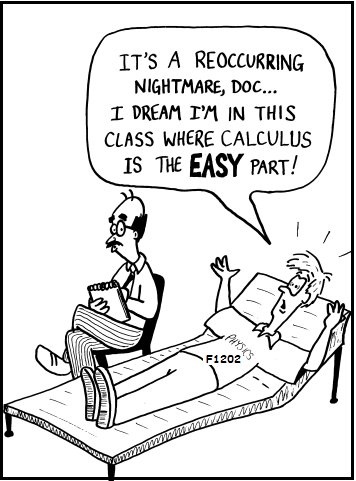 TopicAssignmentsDay 1Thurs 1/3Review U-substitutionU-sub review worksheetDay 2Fri 1/47.2 Integration by Partsp.467 # 7, 9, 11, 15, 21, 25, 41, 43, 45Day 3Mon 1/77.2 Integration by PartsTabular method and circular problemsIntegration by Parts WSDay 4Tues 1/88.4 Integration by Partial FractionsCopied p.452 from Addison/Wesley#1,4,5,7-10Day 5Wed 1/9Review IntegrationIntegration review worksheet Calculaugh 56Day 6Thurs 1/10Quiz3 Free Response QuestionsDay 7Fri 1/11Review for examReview PacketMon 1/141st period examStudy for examsTues 1/152nd period examStudy for examsWed 1/16 Calculus Final ExamSee you next semester in BC!